игры, направленные на физическое развитиетеатрализованные игрыигры, направленные на социальное развитиемузыкально-игровые упражнения, музыкально-подвижные игры, песенки, пляски, игра на детских музыкальных инструментахрелаксация (с использованием сенсорного оборудования – зеркальный шар, мягкие пуфы, интерактивная песочница)продуктивная деятельность: аппликация, лепка, рисование, конструирование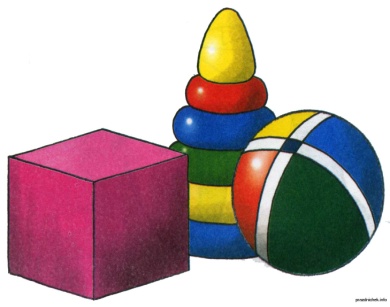 РЕЖИМ РАБОТЫ ЦЕНТРА ИГРОВОЙ ПОДДЕРЖКИПервая среда месяца11.30-11.55Вторая среда месяца11.30-11.55ПРИХОДИТЕ К НАМ!По адресу: Свердловская обл., г.Заречный, с.Мезенское,ул. Новая, 16ЗВОНИТЕ НАМ!8 (343 77) 7-73-9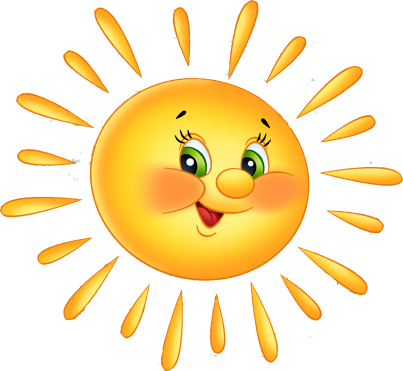 Специально для Вас на базе МК ДОУ ГО Заречный «Детство» СП «Теремок»работает   Центр игровой поддержки ребёнка (ЦИПР)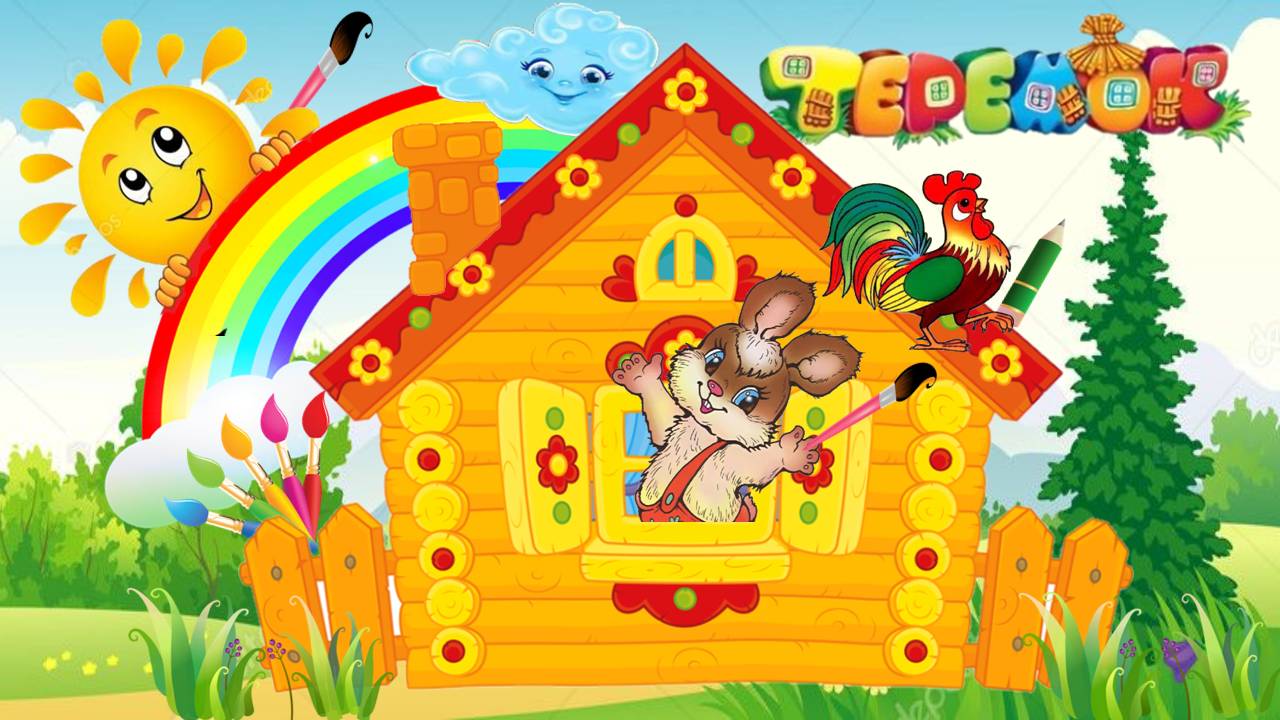 Обратившись в наш центр, Вы получите бесплатную квалифицированную помощь специалистов:   воспитателя, педагога-психолога,  музыкального руководителя, инструктора по физической культуреЦИПР организован с целью оказания поддержки и помощи семьям неорганизованных детей от 1 года до 3-х лет Цель работы ЦИПР:  развитие детей раннего возраста на основе использования в практике воспитания современных игровых технологий и адаптации ребенка к поступлению в дошкольное учреждение 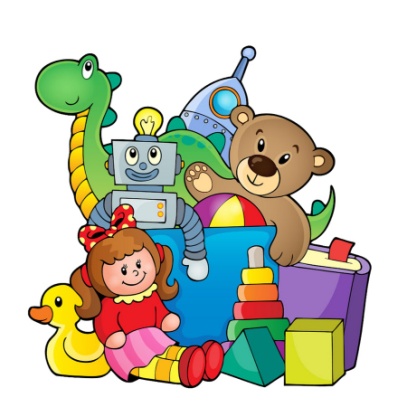 В соответствии с основными направлениями деятельности ЦИПР осуществляет:консультативную помощь родителям (законным представителям);обучение родителей взаимодействию с ребёнком, в целях его развития, в специально организованных условиях;проведение специально организованных мероприятий (игровых сеансов) с родителями и детьми;проведение диагностики уровня развития   по запросу родителей (законных представителей)Игровые сеансы с участием родителей  и детей раннего возраста проходят в форме комплексных тематических занятий, включающих знакомых малышам героев детских сказок и литературных произведенийВ соответствии с выбранным сюжетом встраиваются развивающие игровые задания:игры, направленные на развитие сенсорного восприятия, речиигры, направленные на развитие предметно-манипулятивную  деятельностьигры, направленные на развитие общей и мелкой моторики рукигры, направленные на ознакомление с окружающим миром